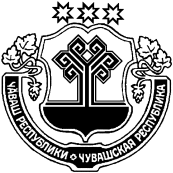 О внесении изменений в постановление администрации Таушкасинского  сельского поселения от 05.02.2015 г.  № 10 «Об утверждении Порядка размещения сведений о доходах, расходах, об имуществе и обязательствах имущественного характера лиц, замещающих муниципальные должности, занимающих должности муниципальной службы и замещающих должность руководителя муниципального учреждения Таушкасинского  сельского поселения и членов их семей в сети Интернет на официальном сайте Таушкасинского  сельского поселения Цивильского района Чувашской Республики  и предоставления этих сведений средствам массовой информации для опубликования»          В соответствии с Федеральным законом от 31 июля 2020 года № 259-ФЗ «О цифровых финансовых активах, цифровой валюте и о внесении изменений в отдельные законодательные акты Российской Федерации», Федеральным законом от 3 декабря 2012 г.  № 230-ФЗ «О контроле за соответствием расходов лиц, замещающих государственные должности, и иных лиц их доходам», администрация Таушкасинского   сельского поселения Цивильского  района Чувашской Республики                                                      ПОСТАНОВЛЯЕТ:1. Внести в Порядок размещения сведений о доходах, расходах, об имуществе и обязательствах имущественного характера лиц, замещающих муниципальные должности, занимающих должности муниципальной службы и замещающих должность  руководителя муниципального учреждения Таушкасинского  сельского поселения и членов их семей в сети Интернет на официальном сайте Таушкасинского  сельского поселения Цивильского района Чувашской Республики  и предоставления этих сведений средствам массовой информации для опубликования»., утвержденный постановлением администрации Таушкасинского  сельского поселения Цивильского района Чувашской Республики от 05 февраля  2015 года № 10 следующие изменения:подпункт 4 пункта 2 изложить в следующей редакции:          «4) сведения об источниках получения средств, за счет которых совершены сделки по приобретению земельного участка, иного объекта недвижимого имущества, транспортного средства, ценных бумаг, долей участия, паев в уставных (складочных) капиталах организаций, цифровых финансовых активов, цифровой валюты, если общая сумма таких сделок превышает общий доход муниципального служащего и его супруги (супруга) за три последних года, предшествующих отчетному периоду.». 2. Настоящее постановление вступает в силу после его официального опубликования и распространяется на правоотношения, возникающие с 1 января 2021 года.ЧĂВАШ РЕСПУБЛИКИÇĚРПÿ РАЙОНĚЧУВАШСКАЯ РЕСПУБЛИКА ЦИВИЛЬСКИЙ РАЙОН  ТАВĂШКАССИ ЯЛ ПОСЕЛЕНИЙĚНАДМИНИСТРАЦИЙĚЙЫШĂНУ09 çêртме 2021  №41Тавăшкасси ялĕАДМИНИСТРАЦИЯ ТАУШКАСИНСКОГО СЕЛЬСКОГОПОСЕЛЕНИЯ ПОСТАНОВЛЕНИЕ09 июня 2021   № 41деревня ТаушкасыГлава администрации Таушкасинскогосельского поселенияА.Г.Соловьев